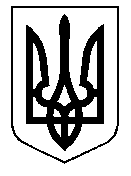 ТАЛЬНІВСЬКА РАЙОННА РАДАЧеркаської областіР  І  Ш  Е  Н  Н  Я 31.05.2018                                                                                      № 24-24/VIIПро затвердження технічної документації з нормативної грошової оцінки 2-ох земельних ділянок загальною площею 17,4377 га що надані в оренду ТОВ «Тальнівське кар’єроуправління» для розміщення та експлуатації основних підсобних і допоміжних будівель та споруд підприємств, що по’вязані з користуванням надрами, які розташовані в адмінмежах Лащівської сільської ради, за межами населеного пунктуВідповідно до статті 10 Земельного кодексу України та пункту 21 частини 1 статті 43, статті 59 Закону України «Про місцеве самоврядування в Україні», статті 23 Закону України «Про оцінку земель», Методики нормативної грошової оцінки земель несільськогосподарського призначення (крім земель населених пунктів), затвердженої постановою Кабінету Міністрів України № 1278 від 23.11.2011, розглянувши заяву директора ТОВ «Тальнівське кар’єроуправління» та технічну документацію з нормативної грошової оцінки 2-ох земельних ділянок загальною площею 17,4377 га, розроблену ДП «Черкаський науковий-дослідний та проектний інститут землеустрою», враховуючи позитивний висновок державної експертизи землевпорядної документації від 05.02.2018 року № 93-18, районна рада  ВИРІШИЛА:1. Затвердити технічну документацію з нормативної грошової оцінки  2-ох земельних ділянок загальною площею 17,4377 га, що надані в оренду ТОВ «Тальнівське кар’єроуправління» для розміщення та експлуатації основних підсобних і допоміжних будівель та споруд підприємств, що по’вязані з користуванням надрами, які розташовані: Черкаська область, Тальнівський район, Лащівська сільська рада (за межами населеного пункту).Взяти до відома, що:2.1. Вартість земельних ділянок  з урахуванням коефіцієнта індексації 1,8972 на дату оцінки 29 грудня 2017 року становить 2 821 466,11 грн. (два мільйони вісімсот двадцять одна тисяча чотириста шістдесят шість гривень 11 копійок).земельна ділянка № 1 (землі промисловості під забудовою) площею 2,0571 га становить 1 559 778,00 грн. (один мільйон п’ятсот п’ятдесят дев’ять тисяч сімсот сімдесят вісім гривень);земельна ділянка № 2 (під відкритими розробками, кар’єрами, шахтами) площею 0,4170 га становить 316 186,59 грн. (триста шістнадцять тисяч сто вісімдесят шість гривень 59 копійок);земельна ділянка № 3 (під відпрацьованими розробками та кар’єрами, закритими шахтами, відвалами, териконами, що не експлуатуються) площею 14,9636 га становить 945 501,52 грн. (дев’ятсот сорок п’ять тисяч п’ятсот одна гривня 52 копійки)   2.2. Кадастрові номери земельних ділянок: № 1 - 7124085000:01:001:0546, № 2, № 3 - 7124085000:01:001:0549.            3. Технічну документацію з нормативної грошової оцінки земельної ділянки передати на зберігання у Відділ у Тальнівському районі Головного управління Держгеокадастру у Черкаській області.4. Контроль за виконанням рішення покласти на постійну комісію районної ради з питань агропромислового розвитку та природних ресурсів.Голова районної ради                                                                            В. Любомська